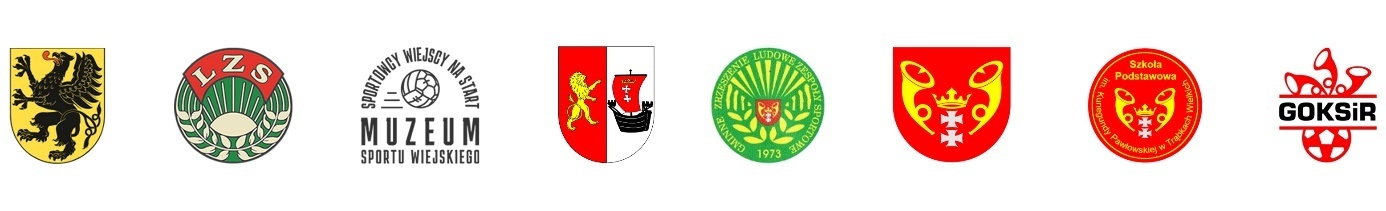 REGULAMIN Imprezy sportowej   p.n. XV Otwarte Indywidualne Mistrzostwa Województwa Pomorskiego LZS w Szachacho „Puchar Złotej Wieży”XV   Memoriał Szachowy im. Mieczysława GoczewskiegoImpreza dofinansowana z środkówSamorządu Województwa PomorskiegoTrąbki Wielkie 21.10.2023r. I.  CEL:popularyzacja gry w szachy na terenie Województwa Pomorskiego wyłonienie indywidualnych Mistrzów Pomorza LZS w szachach szybkichuczczenie pamięci o śp. Mieczysławie Goczewskimuczczenie Jubileuszu 50-lecia powstania Rady Gminnej – Gminnego Zrzeszenia LZS 
w Trąbkach Wielkichuczczenie 50-tej rocznicy powstania Gminy Trąbki Wielkie aktywizacja sportowców spod znaku LZS, zapewnienie możliwości aktywnego spędzania czasu wśród różnych grup wiekowych – dzieci, młodzieży, dorosłych 
i seniorówNawiązywanie znajomości i wymiana doświadczeń w środowisku szachowym, II. ORGANIZATOR I WSPÓLORGANIZATORZY:Pomorskie Zrzeszenie Ludowe Zespoły Sportowe w Gdańsku Gminne Zrzeszenie LZS w Trąbkach WielkichSzkoła Podstawowa im. Kunegundy Pawłowskiej w Trąbkach WielkichUrząd Gminy w Trąbkach WielkichDyrektor Gminnego Ośrodka Zdrowia w Trąbkach Wielkich Rodzina śp. doktora Mieczysława GoczewskiegoStarostwo w Pruszczu Gdańskim Urząd Marszałkowski w Gdańsku GOKSiR w Trąbkach Wielkich Muzeum Sportu Wiejskiego ŁebczuIII. PatronatHonorowy: Piotr Klecha -  Prezes  Pomorskiego Zrzeszenia LZS,Błażej Konkol -  Wójt Gminy TrąbkiIV. TERMIN I MIEJSCE:21 października 2023r. /sobota/ od godz. 9.00 będzie czynne biuro zawodów: weryfikacja, uzupełniające  zapisy oraz  przyjęcie  oświadczeń od zawodników lub opiekunówna Auli im. Św. Jana Pawła II w Szkole Podstawowej w Trąbkach Wielkich Otwarcie zawodów o godz. 9,45 start do pierwszej rundy godz. 10,00V. UCZESTNICTWO:Prawo startu w zawodach mają mieszkańcy Województwa Pomorskiego, członkowie Zrzeszeni w LZS ale i inni mieszkańcy wsi i małych miast.VI. KATEGORIE WIEKOWE:  KOBIET I MĘŻCZYZN:młodzik, młodziczka rocz. 2011 i młodsi  ( 12 lat i młodsi)Junior młodszy, juniorka mł. rocz. 2007 - 2010 (13-16 lat)Senior i seniorka OPEN: rocznik 2006 i starsi  ( 17 lat i starsi, starsze)VII. ZGŁOSZENIA : Termin zgłoszeń  do  18.10.(środa) 2023 r.u koordynatorów mistrzostw: Wiesław Kempa 58 683-71-42 do 20-tej, e-mail:wieslawkempa51@wp.plRoman Zielke kom.: 508 395 907, e-mail: roman.zielke@wp.plz ramienia Pomorskiego Zrzeszenia LZS w Gdańsku informacji udziela Wiceprezes Pomorskiego Zrzeszenia LZS Jan Trofimowicz kontakt tel. 508 738 161 jasiu.t@wp.plUWAGA : Ze względów organizacyjnych, liczba uczestników w turnieju jest ograniczona - 80 osób z tego powodu o przyjęciu do zawodów decydować będzie kolejność zgłoszeń.w dniu zawodów od godz. 9.00 do 9.30 w sekretariacie zawodów,  będą przyjmowane zgłoszenia tylko w ramach powstałej rezerwy niewykorzystanych miejscVIII. SPOSÓB PRZEPROWADZENIA TURNIEJU:system rozgrywek będzie składał z 7 rund po 15 minut na zawodnika na partię. 
W przypadku niewielkiej ilości startujących organizator zastrzega sobie prawo
do zmniejszenia ilości rund lub zwiększenia czasu na partię. nr startowe ustalane będą na podstawie posiadanych aktualnie rankingów,kojarzenie komputerowe programem ChessArbiter Pro 2016,zawodnik/czka za wygraną partię otrzymuje 1 pkt., za remis 0,5 pkt. za przegraną 0 pkt.o kolejności miejsc decyduje ilość zdobytych punktów,w przypadku równej liczby zdobytych punktów o kolejności rozstrzygnie dodatkowa pomocnicza punktacja :a. - metoda Buchholza z potrąceniem skrajnych rezultatów - tzw. średni Buchholzb. - metoda Buchholzc. – liczba zwycięstwd. - progresjaObowiązują aktualne przepisy gry Kodeksu Szachowego Polskiego Związku SzachowegoZakończenie zawodów planowane jest około godziny 15-tejIX. NAGRODY:za zajęte miejsca I-VI w kat. seniorów- OPEN uczestnicy otrzymają puchary oraz nagrody finansowew pozostałych kategoriach za miejsca I-III uczestnicy otrzymają puchary, i nagrody  rzeczowe przygotowane przez organizatorów, partnerów i sponsorówNagrodzeni zostaną także trzej najwyżej sklasyfikowani zawodnicy/-czki z Gminy Trąbki Wielkie w każdej z kategorii wiekowych w ramach Mistrzostw Gminy Trąbki Wielkie w szachach na 2023 rok. Dla uczestników z kategorii OPEN – dla roczników 1963 i starsi (60+) przygotowano dodatkowe 3 nagrody dla najlepszych zawodników/-czek. Nagrody seniorów w kategorii OPEN nie dublują się!wszyscy uczestnicy otrzymują pamiątkowe medale Mistrzostw Pomorza LZS – 2022. uwaga: seniorzy rocznik 1963 i starsi - każdy uczestnik/ka może otrzymać tylko jedną nagrodę rzeczową lub finansową. Pozostałe wyróżnienia otrzymają zgodnie z regulaminem.X. SPRAWY FINANSOWE:Koszty organizacyjne zawodów pokrywają organizatorzy. Udział w Mistrzostwach Pomorza LZS jest bezpłatny – dla wszystkich kategorii wiekowych! Koszty związane z przejazdem na zawody zabezpieczają organizacje delegujące lub we własnym zakresie uczestnicy/czki turnieju. XI. POSTANOWIENIA KOŃCOWE:szachy zapewnia organizator, a uczestników, którzy posiadają własne zegary prosimy 
o przywiezienie ich ze sobą na mistrzostwa sprawy sporne nie ujęte w regulaminie -  prawo ich rozstrzygania należy 
do  Organizatora,za rzeczy zagubione i zaginione podczas Mistrzostw Organizator nie odpowiada,obsadę sędziowska zabezpiecza Pomorskie Zrzeszenie LZS i Gminne Zrzeszenie  LZS w Trąbkach Wielkich. w trakcie trwania turnieju ostateczna decyzja należy do sędziego głównego. Wszyscy uczestnicy turnieju obowiązani są do posiadania dowodu tożsamości, legitymacji szkolnej, oraz  oświadczenia o stanie zdrowia załącznik nr 1 i 2 (w dniu zawodów będą dostępne w sekretariacie zawodów), a za skutek braku w/w dokumentu winę ponosi wyłącznie uczestnik turnieju.wszyscy uczestnicy turnieju są ubezpieczeni od NW w trakcie trwania zawodów,za szkody powstałe w miejscu turnieju ponosi osoba/y winna/e ich spowodowania,za powstałe wypadki z winy uczestników zawodów oraz osób postronnych Organizator nie odpowiada,komunikat końcowy z wynikami turnieju będzie można odebrać po zakończeniu zawodów w sekretariacie zawodów,  będzie również zamieszczony na stronie Gminnego Zrzeszenia LZS w Trąbkach Wielkich -  www.lzs.e-trabki.pl– oraz  
na  www.lzs-pomorski.pl,w przypadku spóźnienia się na start w I rundzie zawodnik/czka zostaje dopuszczona do gry od II rundy,   prawo do ostatecznej interpretacji niniejszego regulaminu należy do Organizatora.    przystępując do zawodów  uczestnicy wyrażają zgodę na przetwarzanie
i udostępnianie swoich danych osobowych oraz na wykorzystanie  wizerunku 
na zdjęciach i filmach w prasie i Internecie. Gdańsk, 01 10.2023 r. Prezes Gminnego Zrzeszenia LZS
w Trąbkach WielkichRoman Zielke                               Wiceprezes Pomorskiego Zrzeszenia LZS Jan Trofimowicz 